Письмо заглавной и строчной буквы Ф, ф.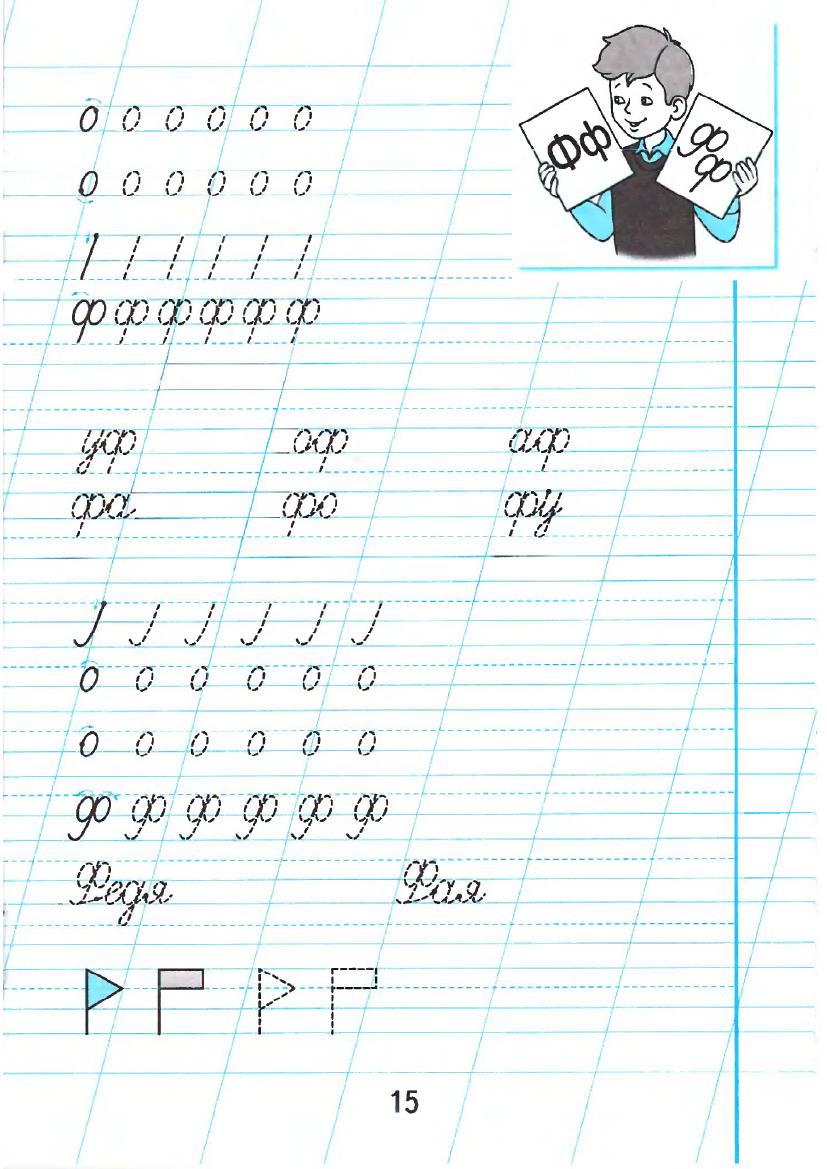 